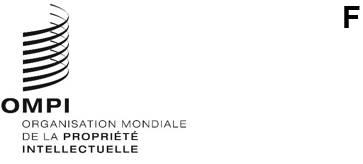 A/65/1Original : anglaisdate : 9 juillet 2024Assemblées des États membres de l’OMPISoixante-cinquième série de réunionsGenève, 9 – 17 juillet 2024Ordre du jour unifiéadopté par les assembléesListe des points de l’ordre du jourOuverture des sessionsOuverture des sessionsAdoption de l’ordre du jourDéclaration du Directeur général aux assemblées de l’OMPIDéclarations généralesÉlection des membres des bureauxOrganes directeurs et questions institutionnellesAdmission d’observateursProjets d’ordre du jour des sessions ordinaires de 2025Programme, budget et questions de supervisionRapports sur l’audit et la supervisionRapport de l’Organe consultatif indépendant de surveillance (OCIS)Rapport du vérificateur externe des comptesRapport du directeur de la Division de la supervision interne (DSI)Rapport sur le Comité du programme et budget (PBC)Comités de l’OMPI et cadre normatif internationalRapport des comités de l’OMPI :Comité permanent du droit d’auteur et des droits connexes (SCCR)Comité permanent du droit des brevets (SCP)Comité permanent du droit des marques, des dessins et modèles industriels et des indications géographiques (SCT)Comité du développement et de la propriété intellectuelle (CDIP) et examen de la mise en œuvre des recommandations du Plan d’action pour le développementComité intergouvernemental de la propriété intellectuelle relative aux ressources génétiques, aux savoirs traditionnels et au folklore (IGC)Comité des normes de l’OMPI (CWS)Comité consultatif sur l’application des droits (ACE)Services mondiaux de propriété intellectuelleSystème du PCTSystème de MadridSystème de La HayeCentre d’arbitrage et de médiation de l’OMPI, y compris les noms de domaineAutres assemblées et traitésAssemblée de l’Union de BudapestTraité de Marrakech visant à faciliter l’accès des aveugles, des déficients visuels et des personnes ayant d’autres difficultés de lecture des textes imprimés aux œuvres publiées (MVT)Questions diversesRapport sur les résultats de la Conférence diplomatique pour la conclusion d’un instrument juridique international sur la propriété intellectuelle relative aux ressources génétiques et aux savoirs traditionnels associés aux ressources génétiquesAssistance et appui au secteur de l’innovation et de la créativité et au système de la propriété intellectuelle de l’UkraineQuestions concernant le personnelRapports sur les questions concernant le personnelRapport sur les ressources humainesRapport du Bureau de la déontologieAmendements du Statut et Règlement du personnelClôture des sessionsAdoption du rapportClôture des sessionsProgramme de travail provisoireIl est proposé d’examiner les points de l’ordre du jour aux dates qui suivent :Mardi 9 juillet :	points 1 à 4 de l’ordre du jourMercredi 10 juillet :	points 4 (suite), 5 et 6 de l’ordre du jourJeudi 11 juillet :	points 8, 9 et 14 de l’ordre du jourVendredi 12 juillet :	point 10 de l’ordre du jourLundi 15 juillet :	points 11 à 13 et 15 à 18 de l’ordre du jourMardi 16 juillet :	points 7, 19 et 20 de l’ordre du jourMercredi 17 juillet :	points 21 et 22 de l’ordre du jourIl est à noter que le programme qui précède est proposé uniquement à titre indicatif et que n’importe lequel des points de l’ordre du jour peut être abordé n’importe quel jour entre le 9 et le 17 juillet 2024 sur décision de la présidence, conformément aux Règles générales de procédure de l’OMPI.Les séances du matin se tiendront de 10 heures à 13 heures, celles de l’après-midi de 15 heures à 18 heures.Organes intéressésConformément à la pratique habituelle, le projet d’ordre du jour inclut les questions intéressant chaque organe convoqué dans le cadre de ces assemblées (voir le document A/65/INF/1 Rev.), présentées de façon unifiée, c’est-à-dire qu’une question qui concerne plus d’un organe constitue un seul point de l’ordre de jour, de la manière suivante :Organes intéressés : tous les organes convoqués (22), énumérés dans le document A/65/INF/1 Rev.Président : le président de l’Assemblée générale de l’OMPIPoints de l’ordre du jour : 1 à 4, 6, 8.ii), 9, 18, 21 et 22Organe intéressé : Assemblée générale de I’OMPIPrésident : le président de l’Assemblée générale de l’OMPIPoints de l’ordre du jour : 8.i), 8.iii), 10, 14, 17Organes intéressés : Comité de coordination de l’OMPIPrésident : le président du Comité de coordination de l’OMPIPoints de l’ordre du jour : 19, 20Organes intéressés : Comité de coordination de l’OMPI, Comité exécutif de l’Union de Paris et Comité exécutif de l’Union de BernePrésident : le président du Comité de coordination de l’OMPIPoints de l’ordre du jour : 5, 7Organe intéressé : Assemblée de l’Union du PCTPrésident : le président de l’Assemblée de l’Union du PCTPoint de l’ordre du jour : 11Organe intéressé : Assemblée de l’Union de MadridPrésident : le président de l’Assemblée de l’Union de MadridPoint de l’ordre du jour : 12Organe intéressé : Assemblée de l’Union de La HayePrésident : le président de l’Assemblée de l’Union de La HayePoint de l’ordre du jour : 13Organe intéressé : Assemblée de l’Union de BudapestPrésident : le président de l’Assemblée de l’Union de BudapestPoint de l’ordre du jour : 15Organe intéressé : Assemblée du Traité de MarrakechPrésident : le président de l’Assemblée du Traité de MarrakechPoint de l’ordre du jour : 16[Fin du document]